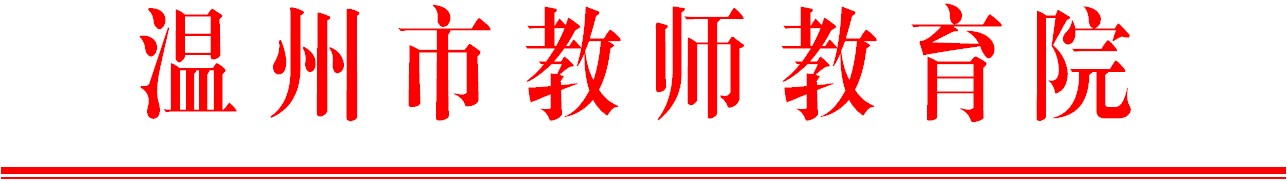 温师函〔2017〕125号关于举办温州市“养成教育和自主管理”绿色送培泰顺项目的通知各有关学校：    根据温州市教育局《关于下达2017年温州市教师教育院教师培训项目的通知》（温教办师函〔2017〕13号），决定举办温州市“养成教育和自主管理”绿色送培泰顺项目。现将有关事项通知如下：一、培训对象经泰顺县报名审核通过的小学班主任“养成教育和自主管理”主题培训绿色送培泰顺项目学员（名单见附件）。二、培训内容本次培训主题为小学“养成教育和自主管理”。采取主题引导、专家引领、小组互动、跟岗实践等形式进行。三、培训安排培训时间：11月15日至16日，共2天，培训地点：泰顺县育才小学。请各位学员于11月15日（周三）上午8:30前报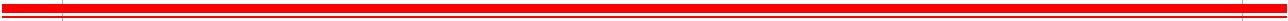 到，8∶30正式上课。联系人：曾蓉蓉，联系电话：0577-85511581；刘海华，联系电话：13867758869，谢光达，联系电话：13757714077。四、培训经费本次培训费（含食宿）由市教育局统一拨付，交通费学员回所在单位报销。请学校通知学员，按时参加培训。附件：温州市 “养成教育和自主管理”绿色送培泰顺项目学员名单 温州市教师教育院2017年10月24日抄送：各县（市、区）教师培训机构。附件：温州市 “养成教育和自主管理”绿色送培泰顺项目学员名单刘海华	泰顺教师发展中心张英姿	泰顺教师发展中心李永校	泰顺教师发展中心蔡康康	泰顺县百丈镇包垟中心学校黄欣欣	泰顺县百丈镇包垟中心学校毛福莉	泰顺县筱村镇联云中心小学蔡凌晨	泰顺县筱村镇联云中心小学蓝家余	泰顺县筱村镇翁山中心小学柳陈荣	泰顺县泗溪镇中心小学游晓彩	泰顺县泗溪镇中心小学赖晓旭	泰顺县泗溪镇中心小学章晓凝	泰顺县泗溪镇凤垟中心小学缪玲玲	泰顺县泗溪镇凤垟中心小学蒋羽勤	泰顺县泗溪镇凤垟中心小学赖雨露	泰顺县泗溪镇凤垟中心小学叶莹莹	泰顺县泗溪镇九峰中心小学徐顺银	泰顺县泗溪镇九峰中心小学吴肖肖	泰顺县泗溪镇横坑中心小学谢晓婷	泰顺县彭溪镇中心小学季小宇	泰顺县雅阳镇中心小学季竹梅	泰顺县雅阳镇中心小学赖贤娟	泰顺县雅阳镇中心小学毛翠云	泰顺县雅阳镇柳峰中心学校李晓琴	泰顺县仕阳镇中心小学林聪	泰顺县仕阳镇中心小学胡婷婷	泰顺县仕阳镇中心小学蓝爱苏	泰顺县仕阳镇中心小学蔡聪聪	泰顺县仕阳镇中心小学林承勤	泰顺县仕阳镇第二小学梅梦华	泰顺县仕阳镇第二小学雷小娟	泰顺县仕阳镇第二小学林小燕	泰顺县泗溪镇东溪中心学校夏旭辉	泰顺县仕阳镇雪溪中心小学吴丽婷	泰顺县仕阳镇万排中心小学沈彬彬	泰顺县仕阳镇万排中心小学赖晶晶	泰顺县仕阳镇万排中心小学徐洁	泰顺县实验中学梅晓燕	泰顺县实验中学王想想	泰顺县实验中学薛笑梦	泰顺县实验中学沈淑女	泰顺县实验二小